Post Sourcing ReviewTo:		Delegate - nameRe: 		Post Sourcing Review – procurement nameDate:		date of this report (note report should be completed within 60 days of purchase recommendation approval)Signed: _______________________	Name: ____________________________Date: _____________ 			Position: Contract ManagerSigned: _______________________	Name: ____________________________Date: _____________ 			Position: Contract OwnerSigned: _______________________	Name: ____________________________Date: _____________ 			Position: Chief Executive (or authorised person) if applicablePost Sourcing Review Template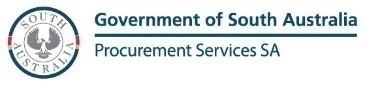 Public Authority User GuidePublic authority instructions:This template provides an example for public authorities when undertaking a Post Sourcing Review for complex and strategic procurements, in accordance with the Sourcing Policy (‘Policy’).As set out in the Policy, within 60 days of purchase recommendation approval, public authorities will undertake a documented Post Sourcing Review for all complex and strategic procurements to inform and improve future procurement processes and strengthen procurement capability.The public authority will consider the extent to which the intended outcome was met and will identify and record the procurement strategies that helped to achieve the outcome and what could help to achieve a better outcome in the future. This template is provided as a guide only and can be customised by public authorities. All guidance notes are provided in green italics and should be deleted.(Delete these user instructions and any green text). CONTRACT OVERVIEWCONTRACT OVERVIEWPublic Authority / Business Unit Business unit of the public authority that ran the procurement process and/or contract implementationProcurement title / contract nameAs per the approved Purchase Recommendation / executed contract Date Purchase Recommendation approvedAs per the Purchase RecommendationIs this Post Sourcing Review being submitted within 60 days of Purchase Recommendation approval, in accordance with the Sourcing Policy? Y☐ NSupplier(s) entity nameAs per the executed contractFile / Reference numberPublic authority’s internal file / reference numberProcurement Complexitye.g. Complex or StrategicContract Complexitye.g. Complex or Strategic PROCUREMENT PROCESS OUTCOMES PROCUREMENT PROCESS OUTCOMES PROCUREMENT PROCESS OUTCOMESProcess requirement/stageLessons LearntNote: Lessons can either be learnt from problems/issues that arose or something that was done wellComments/Outcome/Actions to be takenThis section outlines the issue(s) for each process requirement/stage, and details of how it was dealt with, including any actions yet to be taken. This section also outlines the positive learning(s) from each process requirement/stage.Achievement of Procurement ObjectiveAre there any known issues arising in the procurement process or contract implementation that may impact the achievement of the procurement objective? Y☐ NDefining the NeedWas the need optimally identified, and specification suitable to deliver the required sourcing outcome? Y☐ NStakeholder and Industry EngagementWas the level of stakeholder and/or industry engagement suitable, resulting in meaningful contribution to desired outcomes? Y☐ NCapabilityWere resources available and capable to support the procurement process, did any issues arise that may be linked to capability (these may be strengths or weaknesses, such as resolution of complex problems) Y☐ NEstimated value and whole-of-life costWas the estimation, and methodology/assumptions supporting the estimation sound, given the resulting contract value and outcomes? Were there any unforeseen budget implications arising through the process? Y☐ NSupply Market AnalysisWere there any unexpected supply market findings/learnings not anticipated in the planning stage?Were bids received from expected suppliers revealed in market analysis? Was there sufficient competition in the process?Were any unforeseen risks/complexities found in supply chains as a result of the procurement process? Y☐ NMarket ApproachDid any issues arise due to the implemented sourcing strategy? Y☐ NEvaluationWere there any impacts/learnings arising from:Composition of the evaluation teamStructure, weightings of evaluation criteria Methodology and conduct of the process Negotiations Y☐ NRiskWere process/contract risks adequately identified and managed?Did any probity issues arise?Have any additional risks arisen in contract implementation (not considered in the procurement process or at purchase recommendation stage)? Y☐ NContract Implementation/ TransitionDid any unforeseen issues in contract implementation arise?Were any significant amendments to contract term, terms and conditions, type of contract, performance measures, liability required from those contemplated in the Purchase Recommendation?Was transition into the contract appropriately planned and managed? Y☐ NProcurement TimeframesWas the procurement and contract implementation undertaken in a reasonable timeframe suitable to the complexity of the requirement? Were there impacts that could’ve been better mitigated/avoided where timeframes were extended? Y☐ NStakeholder feedbackWhat was the end-user experience (customer satisfaction?)Were any complaints received on the process outcomes?Has there been any public interest in process or outcomes? Y☐ NSupplier DebriefsWere there any learnings from, or improvements to be made, supplier debriefs held with unsuccessful or successful suppliers?Did suppliers provide feedback that can inform process improvements? Y☐ NDeparturesWere there any departures (that may be noted in the departures register, purchase recommendation, or occurring post purchase recommendation as result of contract implementation) that should be considered for process learnings and improvement? Y☐ NSIGN OFF 